CLASS 5 – INSTRUCTIONSWEEK 9 – 11th May – 15th MayREVISION (ponovitev)Delovni zvezek str. 84/ nal. 14.                          str. 88, 89 (vse razen nal. 2!)READING (bralno razumevanje)ZAHTEVNEJŠA NALOGA:Učb. str. 90, 91 (nal. 1,2) – neznane besede preveri v slovarju in jih zapiši v zvezek.  ALIMANJ ZAHTEVNA NALOGADZ str 87 – preberi in reši naloge.  A WEATHER DIARY Za vsak dan od ponedeljka do nedelje si v zvezek zapiši, kakšno je vreme in ob kateri uri delaš zapisek. Npr. Today is Sunday, it's cool and cloudy. It's quarter past seven in the morning now. 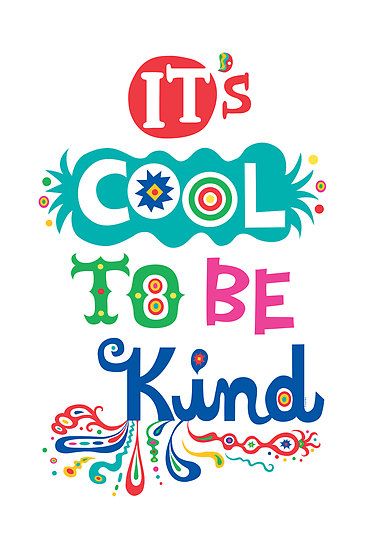 Ker je ta teden športni dan, je dela z angleščino malo manj.Have a very good week.Your English teacher